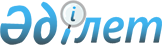 Об утверждении Правил получения гарантий фондов гарантирования исполнения обязательств по хлопковым распискам
					
			Утративший силу
			
			
		
					Постановление Правительства Республики Казахстан от 26 ноября 2007 года N 1133. Утратило силу постановлением Правительства Республики Казахстан от 30 января 2016 года № 43      Сноска. Утратило силу постановлением Правительства РК от 30.01.2016 № 43 (вводится в действие по истечении десяти календарных дней после дня его первого официального опубликования).      Примечание РЦПИ.

      В соответствии с Законом РК от 29.09.2014 г. № 239-V ЗРК по вопросам разграничения полномочий между уровнями государственного управления см. приказ Министра сельского хозяйства РК от 26.06.2015 г. № 4-5/575.      В целях реализации Закона Республики Казахстан от 21 июля 2007 года "О развитии хлопковой отрасли" Правительство Республики Казахстан ПОСТАНОВЛЯЕТ: 

      1. Утвердить прилагаемые Правила получения гарантий фондов гарантирования исполнения обязательств по хлопковым распискам. 

      2. Настоящее постановление вводится в действие по истечении десяти календарных дней после первого официального опубликования.       Премьер-Министр 

      Республики Казахстан Утверждены        

постановлением Правительства 

Республики Казахстан   

от 26 ноября 2007 года N 1133  

Правила 

получения гарантий фондов гарантирования 

исполнения обязательств по хлопковым распискам  

1. Общие положения 

      1. Настоящие Правила получения гарантий фондов гарантирования исполнения обязательств по хлопковым распискам (далее - Правила) разработаны в соответствии с Законом Республики Казахстан от 21 июля 2007 года "О развитии хлопковой отрасли" и определяют порядок получения гарантий фондов гарантирования исполнения обязательств по хлопковым распискам. 

      2. В настоящих Правилах используются следующие понятия: 

      держатель хлопковой расписки - владелец хлопка, передавший хлопкоперерабатывающей организации хлопок-сырец на хранение и (или) первичную переработку; хлопок-волокно и семена хлопчатника - на хранение, в случаях совершения на хлопковой расписке индоссамента - индоссат; 

      объем гарантированного хлопка - объем хлопка, устанавливаемый фондом по каждому участнику, ответственность по возврату которого гарантируется фондом; 

      участник фонда - хлопкоперерабатывающая организация, имеющая лицензию на право осуществления деятельности по оказанию услуг по складской деятельности с выдачей хлопковых расписок, с которой фондом заключен и действует договор участия;

      фонд гарантирования исполнения обязательств по хлопковым распискам - юридическое лицо, осуществляющее свою деятельность в целях обеспечения защиты прав и законных интересов держателей хлопковых расписок от неисполнения хлопкоперерабатывающими организациями обязательств по выданным ими хлопковым распискам (далее - фонд или фонды); 

      договор участия - договор, заключаемый между фондом и хлопкоперерабатывающей организацией, на основе которого последняя участвует в системе гарантирования исполнения обязательств по хлопковым распискам. 

      Сноска. Пункт 2 с изменениями, внесенными постановлением Правительства РК от 24.04.2013 № 390 (вводится в действие по истечении десяти календарных дней после первого официального опубликования). 

2. Порядок получения гарантий фонда 

      3. Для получения гарантии фонда держатель хлопковой расписки представляет в фонд заявление на получение гарантии в произвольной форме и прилагает к нему следующие документы: 

      1) хлопковую расписку с неразделенными залоговым и складским свидетельствами; 

      2) копии заключенных договоров первичной переработки хлопка-сырца в хлопок-волокно и/или хранения хлопка-сырца, соответствующих типовым формам договоров, утвержденным решениями Правительства Республики Казахстан; 

      3) сопроводительное письмо участника с ходатайством о включении данной хлопковой расписки в объем гарантированного хлопка; 

      4) юридические лица представляют копии свидетельства* или справки о государственной регистрации (перерегистрации) юридического лица;

      примечание: *свидетельство о государственной (учетной) регистрации (перерегистрации) юридического лица (филиала, представительства), выданное до введения в действие Закона Республики Казахстан от 24 декабря 2012 года «О внесении изменений и дополнений в некоторые законодательные акты Республики Казахстан по вопросам государственной регистрации юридических лиц и учетной регистрации филиалов и представительств», является действительным до прекращения деятельности юридического лица;

      5) физические лица представляют копию документа, удостоверяющего личность держателя хлопковой расписки, либо копию свидетельства о регистрации индивидуального предпринимателя (в случае если держатель хлопковой расписки является индивидуальным предпринимателем);

      6) доверенность на право обращения в фонд, в случае если в фонд обратился не первый руководитель держателя хлопковой расписки юридического или физического лица. 

      Сноска. Пункт 3 с изменениями, внесенными постановлениями Правительства РК от 18.06.2010 № 613; от 24.04.2013 № 390 (вводится в действие по истечении десяти календарных дней после первого официального опубликования).

      4. Фонд отказывает держателю хлопковой расписки в выдаче гарантии, если имеет место один из нижеперечисленных случаев: 

      1) хлопковая расписка выдана хлопкоперерабатывающей организацией не являющейся участником фонда в который обратился держатель хлопковой расписки; 

      2) держатель хлопковой расписки не представил документы, указанные в пункте 3 настоящих Правил; 

      3) хлопковая расписка не соответствует установленным   законодательством требованиям, предъявляемым к хлопковым распискам. 

      5. Отказ фонда в получении гарантии не является препятствием для повторного обращения держателя хлопковой расписки для получения гарантии, после устранения случаев предусмотренных пунктом 4 настоящих Правил. 

      6. Выдача гарантии фонда осуществляется в пределах объема гарантированного хлопка, установленного фондом для участника фонда, в соответствии с договором участия, заключенным между фондом и участником фонда, путем совершения соответствующей надписи на хлопковой расписке с подписью уполномоченного лица и оттиском печати фонда.

      7. Срок выдачи гарантий фондом не должен превышать трех рабочих дней с момента поступления заявлений от держателей хлопковых расписок в фонд.
					© 2012. РГП на ПХВ «Институт законодательства и правовой информации Республики Казахстан» Министерства юстиции Республики Казахстан
				